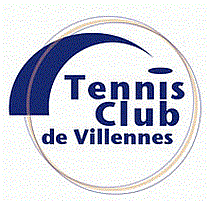 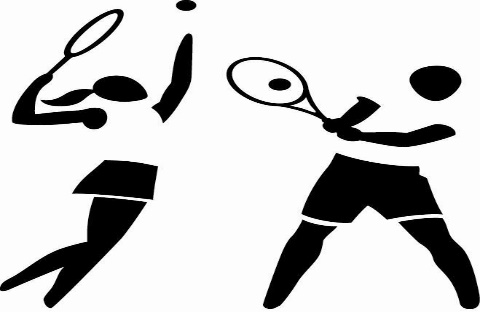 Stage ADULTES de ToussaintTennis Club de Villennes			Ouvert à tous les adhérents adultes du club(Inscrits ou non à des cours collectifs)Mardi 24, Mercredi 25 et Jeudi 26 octobre 2023A partir de 19h30 pour une durée de 1h30 (19h30-21h)Tarif du stage dégressif selon le nombre d’inscrits :2 personnes : 1 soir 45 € - 2 soirs 90 € - 3 soirs 135 €3 personnes : 1 soir 30 € - 2 soirs 60 € - 3 soirs 90 €  4 personnes : 1 soir 23 € - 2 soirs 46 € - 3 soirs 69 €(Tarif sur la base d’un enseignant)Le tarif sera communiqué 72 hrs avant le début du stageDans la mesure où les inscriptions permettent des groupes de niveau suffisamment homogène______________________________________________________________Inscriptions : Florian (f.deves@hotmail.fr) – Merci de préciser nom et prénom, le nombre de soirs et votre niveau de tennisINSCRIPTION AU PLUS TARD LE 19 OCTOBRE